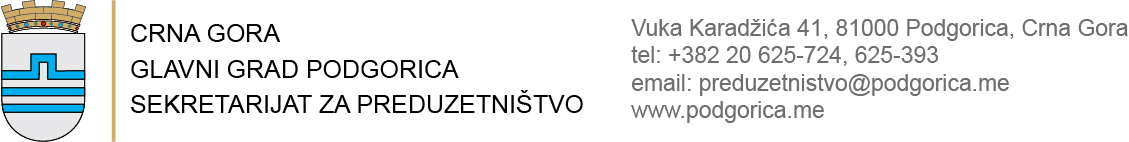             Broj: D27-019/21-923                                                                            25. maj  2021. godine SEKRETARIJAT ZA PREDUZETNIŠTVO,  na osnovu člana 15 stav 3 Odluke o učešću lokalnog stanovništva u vršenju javnih poslova (,,Službeni list CG – opštinski propisi“, br. 31/19) daje na JAVNU RASPRAVUNACRT STRATEGIJE ZAPOŠLJAVANJA GLAVNOG GRADA PODGORICA 2021 - 2025                                           i upućujeJAVNI POZIVgrađanima, naučnoj i stručnoj javnosti, državnim organima, strukovnim udruženjima, političkim subjektima, nevladinim organizacijama, međunarodnim organizacijama, medijima i svim zainteresovanim organizacijama i zajednicamada se uključe u javnu raspravu i daju svoj doprinos u razmatranju navedenog nacrta.Javna rasprava sprovešće se u skladu sa Programom javne rasprave koji je sastavni dio ovog Javnog poziva. 